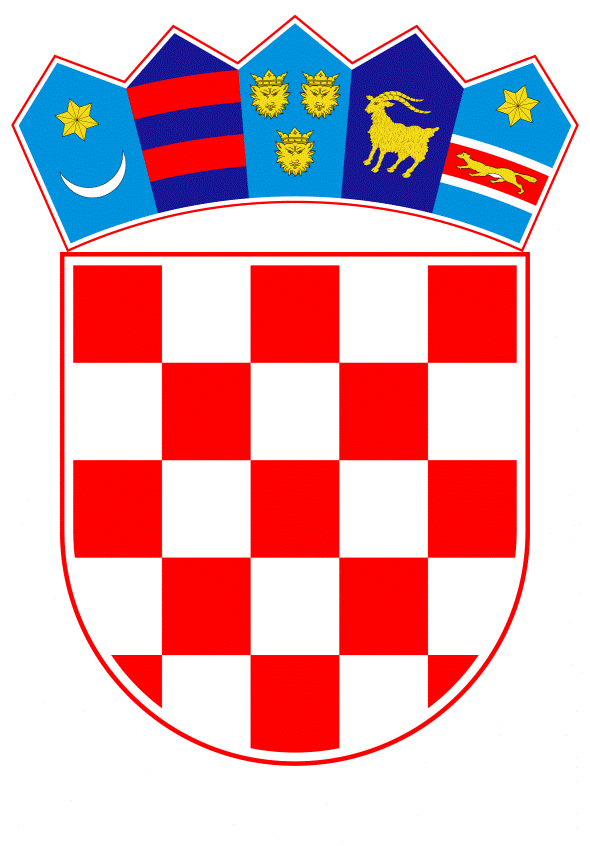 VLADA REPUBLIKE HRVATSKEZagreb, 21. travnja 2022. ______________________________________________________________________________________________________________________________________________________________________________________________________________________________Banski dvori | Trg Sv. Marka 2  | 10000 Zagreb | tel. 01 4569 209 | vlada.gov.hr	 P r i j e d l o gVLADA REPUBLIKE HRVATSKENa temelju članka 117. stavka 1. Zakona o proračunu ("Narodne novine", broj 144/21.) ,Vlada Republike Hrvatske je na sjednici održanoj __________ 2022. donijelaODLUKUo davanju prethodne suglasnosti društvu HŽ Infrastruktura d.o.o., za kreditno zaduženje kod Erste&Steiermärkische Bank d.d., OTP banke d.d. i Privredne banke Zagreb d.d., radi financiranja projekata iz CEF programa s ciljem održavanja dinamike ispunjenja financijskih obveza prema izvođačima, a vezano za dinamiku priljeva EU sredstavaI.Daje se prethodna suglasnost društvu HŽ Infrastruktura d.o.o., za kreditno zaduženje kod Erste&Steiermärkische Bank d.d., OTP Banke d.d. i Privredne banke Zagreb d.d. u iznosu od 245.000.000,00 kuna, radi financiranja projekata iz CEF programa s ciljem održavanja dinamike ispunjenja financijskih obveza prema izvođačima, a vezano za dinamiku priljeva EU sredstava.II.	Prethodna suglasnost iz točke I. ove Odluke daje se uz sljedeće uvjete:III.Obvezuje se društvo HŽ Infrastruktura d.o.o. da otplati kredit iz točke I. ove Odluke do njegove konačne otplate i u slučaju promjene vlasničkih odnosa korisnika kredita.IV.Ova Odluka stupa na snagu danom donošenja.KLASA: URBROJ:Zagreb,__________2022. PREDSJEDNIK VLADEAndrej PlenkovićOBRAZLOŽENJE:Prijedlog Odluke o davanju prethodne suglasnosti društvu HŽ Infrastruktura d.o.o., za kreditno zaduženje kod Erste&Steiermärkische Bank d.d., OTP banke d.d. i Privredne banke Zagreb d.d., radi financiranja projekata iz CEF programa s ciljem održavanja dinamike ispunjenja financijskih obveza prema izvođačima, a vezano za dinamiku priljeva EU sredstavaDonošenjem predmetne Odluke društvu HŽ Infrastruktura d.o.o. osigurati će se sredstva za  financiranje projekata iz CEF programa s ciljem održavanja dinamike ispunjenja financijskih obveza prema izvođačima, a vezano za dinamiku priljeva EU sredstava.Ova Odluka donosi se na temelju članka 53. Zakona o izvršavanju Državnog proračuna Republike Hrvatske ("Narodne novine“, broj 140/21) u kojem se navodi kako Pravna osoba u većinskom vlasništvu ili suvlasništvu Republike Hrvatske sklapa ugovore o kreditu, ugovore o zajmu u kojima je zajmoprimac ili daje jamstva na osnovi odluke o suglasnosti Vlade ako vrijednost posla ili jamstvo prelazi iznos od 7.500.000,00 kn. Također, iznos kreditnog zaduženja iz ove Odluke usklađen je sa iznosom kreditnog zaduženja planiranog Financijskim planom za 2022. godinu i projekcijama plana za 2023. i 2024. godinu i Planom poslovanja za 2022. godinu društva HŽ Infrastruktura d.o.o..Uprava društva HŽ Infrastruktura d.o.o. na sjednici održanoj dana 16. veljače 2022. godine donijela je Odluku o kreditnom zaduženju u visini od 245.000.000,00 kn za financiranje projekata iz CEF programa s ciljem održavanja dinamike ispunjenja financijskih obveza prema izvođačima, a vezano za dinamiku priljeva EU sredstava br. UI-21-5-2/22 kojom se prihvaćaju uvjeti odobreni od strane nadležnih tijela Erste&Steiermärkische Bank d.d., OTP Banke d.d. i Privredne banke Zagreb d.d. u ulozi Agenta. Odredbe vezane uz Privrednu banku Zagreb d.d. kao Agenta definirane su člankom 15. Nacrta Ugovora o dugoročnom klupskom kreditu u iznosu od HRK 245.000.000,00. Nadzorni odbor društva HŽ Infrastruktura d.o.o. svojom Odlukom br. NO-1-2-1/22 od 17. veljače 2022. godine dao je suglasnost na Odluku Uprave o kreditnom zaduženju. Donošenjem predmetne Odluke društvu HŽ  Infrastruktura d.o.o. omogućiti će se kreditno zaduženje u iznosu od 245.000.000,00 kn kod Erste&Steiermärkische Bank d.d., OTP Banke d.d. i Privredne banke Zagreb d.d. koje neće imati utjecaj na rashode i izdatke Državnog proračuna Republike Hrvatske za 2022. godinu, a mogući fiskalni učinak na Državni proračun Republike Hrvatske nastao bi u slučaju neizvršavanja obveza od strane društva HŽ Infrastruktura d.o.o. prema Erste&Steiermärkische Bank d.d., OTP Banke d.d. i Privredne banke Zagreb d.d. u iznosu visine jamstva uvećanog za kamate, naknade i troškove.Predlagatelj:Ministarstvo mora, prometa i infrastrukturePredmet:Prijedlog odluke o davanju prethodne suglasnosti društvu HŽ Infrastruktura d.o.o., za kreditno zaduženje kod Erste&Steiermärkische Bank d.d., OTP banke d.d. i Privredne banke Zagreb d.d., radi financiranja projekata iz CEF programa s ciljem održavanja dinamike ispunjenja financijskih obveza prema izvođačima, a vezano za dinamiku priljeva EU sredstavadavatelj kredita:Erste&Steiermärkische Bank d.d.OTP banka d.d.Privredna banka Zagreb d.d.korisnik kredita:HŽ Infrastruktura d.o.o.iznos kredita:245.000.000,00 kunanamjena kredita:financiranje projekata iz CEF programa s ciljem održavanja dinamike ispunjenja financijskih obveza prema izvođačima, a vezano za dinamiku priljeva EU sredstavakreditodavatelji i udjeli:           Erste&Steiermärkische Bank d.d.    HRK 61.250.000,00OTP banka d.d.                                HRK 120.000.000,00Privredna banka Zagreb d.d.            HRK 63.750.000,00UKUPNO                                       HRK 245.000.000,00agent:Privredna banka Zagreb d.d.rok korištenja kredita:12 mjeseci od dana potpisa ugovora o kreditukorištenje kredita:po revolving principu način otplate kredita: po revolving principukrajnje dospijeće kredita: 31. prosinca.2023. kamatna stopa: fiksna u visini 0,15 % godišnjeobračun i naplata kamate: redovna kamata u razdoblju korištenja kredita (interkalarna kamata) – obračun i naplata kvartalno i na zadnji dan razdoblja korištenjaredovna kamata u razdoblju otplate kredita – obračun i naplata polugodišnjeinstrument osiguranja: bezuvjetno i neopozivo jamstvo Republike Hrvatske koje pokriva 100% obveza po kreditu izdano od strane Ministarstva financija u ime Republike Hrvatske